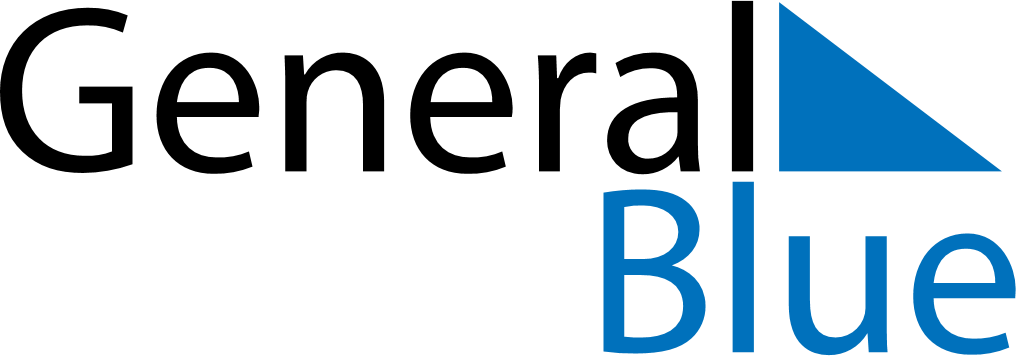 Weekly CalendarSeptember 26, 2027 - October 2, 2027Weekly CalendarSeptember 26, 2027 - October 2, 2027Weekly CalendarSeptember 26, 2027 - October 2, 2027Weekly CalendarSeptember 26, 2027 - October 2, 2027Weekly CalendarSeptember 26, 2027 - October 2, 2027Weekly CalendarSeptember 26, 2027 - October 2, 2027Weekly CalendarSeptember 26, 2027 - October 2, 2027SundaySep 26SundaySep 26MondaySep 27TuesdaySep 28WednesdaySep 29ThursdaySep 30FridayOct 01SaturdayOct 02AMPM